• Разом із заявковим листом надаються документи в електронній формі:(на e-mail: ffz_2015@ukr.net або на флешці) 
 	Створити папку з назвою команди:

У папці ФК «__________» створити папки для гравців:

  	У папці гравця повинно бути три файли:
1. Копія документа що посвідчує особу: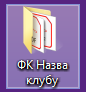 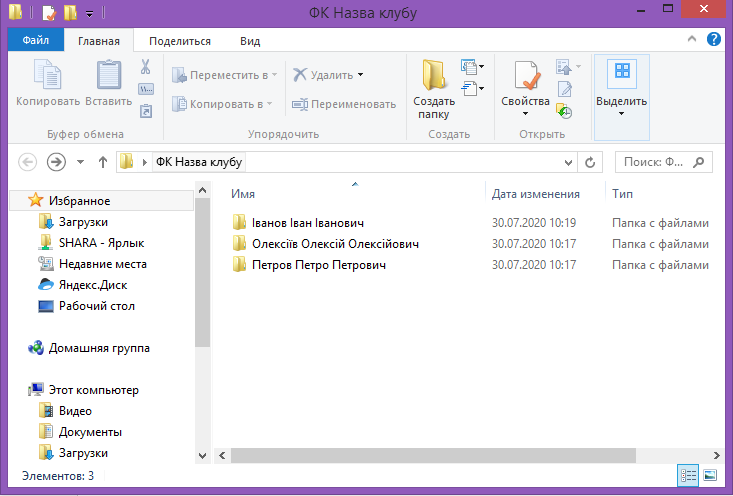 якщо гравець має ІD картку громадянина: лицьова та зворотня сторони ІD картки громадянина (на одному аркуші) у форматі (приклад: ivanov_ idcard.pdf)якщо гравець не має ІD картку громадянина:перша сторінка закордонного паспорту (приклад: ivanov_international.pdf)перша та друга сторінка (на одному аркуші) громадянського паспорту у форматі (приклад: ivanov_passport.pdf)якщо гравець не повнолітній та не має ID картки громадянина:свідотство  про  народження  у  форматі   (приклад: ivanov_svidotstvo.pdf)у разі наявності, перша сторінка (на одному аркуші) проїзного документа дитини у форматі  (приклад: ivanov_travel.pdf2. Підписана заява (додаток №5 Регламенту зі статусу та трансферу футболістів) футболістами на проведення реєстрації у БД УАФ з обов'язковим заповненням контактної інформації (прописка, телефон, електрона пошта) (у форматі ivanov_zayava.pdf).3. Кольорове фото 3х4 у форматі JPEG.
Приклад:


УВАГА!!! РОЗМІР ФАЙЛІВ НЕ ПОВИНЕН ПЕРЕВИЩУВАТИ 1 МЕГАБАЙТ КОЖЕН!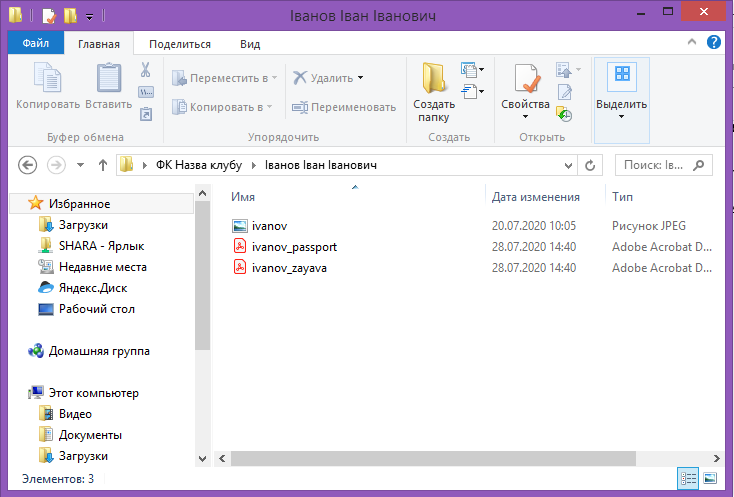 